KOMENDANT GŁÓWNY POLICJI                                   Warszawa, 8 marca 2024 rokuPolicjantki i Pracownice Polskiej Policjiz okazji Dnia Kobiet, w imieniu własnym oraz całego kierownictwa Polskiej Policji pragnę złożyć Wam najserdeczniejsze życzenia zdrowia, pogody ducha oraz spełnienia wszelkich marzeń. Obchodzone na całym świecie od ponad stulecia święto wszystkich Pań, 
to doskonała okazja, aby docenić Wasze zaangażowanie w służbę i pracę. Każdego dnia przełamujecie bariery, inspirujecie do działania, a Wasz potencjał otwiera przed naszą formacją kolejne możliwości. Bardzo Wam za to dziękuję!Drogie Koleżanki!Życzę Wam dużo sił, poczucia spełnienia oraz satysfakcji z tego gdzie jesteście 
i co robicie, zarówno w pracy, jak i w życiu osobistym. Niech każdy kolejny dzień 
będzie dla Was Dniem Kobiet. 			insp. Marek BOROŃ  	    p.o. Komendant Główny Policji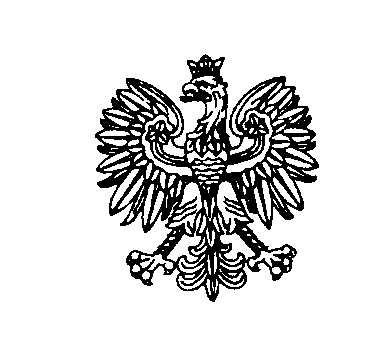 